First Mennonite Church of ChristianOrganist – Bev Hasan, Worship leader – Gordon GoeringJanuary 2, 2022Gathering and PraisingPrelude WelcomeMorning Prayer*Hymn – “As with Gladness”			                       VT #277Announcements Call to WorshipLeader:  Get up! Lift your eyes!  See the shining!  Your light has come; the glory of the Lord has risen upon you.People:  Though vast darkness covers our planet, now God has appeared—like floodlight revealing this Christ child.Leader:  The treasures of the magi are gifts of mere earthly kingsPeople:  compared to the Gift that is now made known to all creation.Leader:  Messiah, Christ,People:  Prince of Peace,Leader:  Defender of the poor:People:  You offer mercy to all, you free us from oppression.Leader:  Our souls, tattered by the world, become radiant.People:  Our hearts thrill and rejoice!Leader:  We dare to utter the hope of the promise:ALL: We taste at last the year of Jubilee.Scripture – Matthew 25:31-46Special Music – “We Three Kings”				    InsertOffering   (put your offering in the plate at the back of the church)Receiving God’s WordSermon–“Lord, when was it that we saw you?”    Pastor Pete Emery            Sharing with One AnotherPreparation for Communion – “Let Us Break Bread Together”						       Blue Hymnal #453Sharing Joys and Prayer RequestsCelebrating CommunionPrayer of the Church  Going in God’s Name*Hymn – O Beautiful Star of Bethlehem”                             VT #275*Benediction Postlude*Those who are able are invited to stand  Pastor Pete EmeryPastor Pete’s email:  fmcc.pastorpete@gmail.comPastor Pete’s Cell Phone:  785-577-1447Pastor’s office Hours:  Monday-Friday 9:00am-3:00 pmStudy Phone 620-345-8766Church Secretary:  Lurline WiensLurline’s phone number:  620-345-6657Lurline’s email:  fmcc.secretary1@gmail.comOffice hours:  Tues. 1:00-4:30PM, Thurs-Fri. 8:30AM-11:30amChurch Phone:  620-345-2546Church Website:  www.fmccmoundridge.org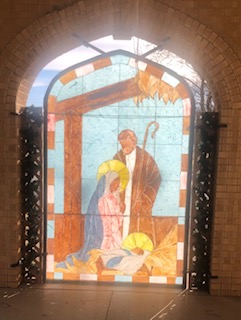 First Mennonite Church of ChristianMoundridge, KSA welcoming Community of Christians for PeaceJanuary 2, 2022OpportunitiesToday:  9:30 Sunday School  	10:30 Worship ServiceJanuary 5:  worship Team, 9:30 am January 26:  Deacons, 1:30	          Church Board, 7:30January 12, 19 & 26:  FEWZ meet in our churchSunday, January 9:  Pianist – Lu Goering, Worship Leader – James Allen, Special Music – Lu Goering To those who hunger, give bread; to those who have bread, give a hunger for justice.AnnouncementsFEWZ group will be meeting in our church Wednesday evening, January 12, 19 & 26.  We are asked to feed the group those evenings.  The total to be fed is about 25.  If you are interested in making a meal one of those evenings, please let Lurline know which evening you or a group of you could take.  Thank you.Taking down Christmas, we will meet, Saturday, January 8 at 9:00 am to take down the Christmas decorations.  If you are able to come and help, that would be greatly appreciated.Hearing Assistance: We now have hearing assistance devices available to anyone who needs assistance.  If you would like to use one of these devices, please ask Randy or Ferd or another usher, and they will help you get set up so you can hear the whole service.Just a reminder:  there is adult Sunday School meeting in First Perk at 9:30 am Sunday mornings.  Dwight Goering and Gordon Goering take turns leading this Sunday School class.  Come and join the discussions.Start the year off right by volunteering to help with a STEP MC meal.   STEP MC is looking for volunteers to make a meal for 35-40 people on Monday nights for their weekly meeting.   Find a friend and make the meal together OR get a Sunday School class together and help STEP-MC with their mission.  The calendar is wide open, so pick a date and get signed up.  It’s easy to sign up using the SignUpGenius at https://www.signupgenius.com/go/10c0d4da4a928a3fdc70-stepmc   Please call or text Connie Kaufman at 620-386-0816 OR conniejkaufman@gmail.com  if you need more information.